2019  ASPaC亞洲學生包裝設計競賽                                                    活動辦法說明由日本包裝設計協會ASPaC執行委員會所主辦的 「2019亞洲學生包裝設計競賽」（Asia Student Package Design Competition，簡稱ASPaC）即將展開徵件作業。來自日本、韓國、泰國、印尼、台灣、中國、新加坡、菲律賓、越南、馬來西亞等超過2000件學生作品參賽，同時也是「台灣包裝設計協會（TPDA）」積極舉辦的年度國際競賽，歡迎學生踴躍報名參加。 一、辦理目的    台灣包裝設計協會(TPDA)為鼓勵年輕學子創作，並增加青年學子躍上國際舞台發表管道，以促進學界與國際互動交流，培養包裝設計新生代與資深設計師的交流。係於大賽前辦理2019亞洲學生包裝設計競賽之台灣資格賽甄選，目的為代表臺灣與其他九國角逐「2019ASPaC亞洲學生包裝設計競賽」大獎外，參加者並有機會到台灣包裝設計公司實習。二、辦理單位亞洲區主辦╱日本包裝設計協會ASPaC執行委員會台灣賽區主辦╱TPDA台灣包裝設計協會台灣賽區協辦╱學校單位：大葉大學 視覺傳達設計系、中原大學 商業設計系、中國文化大學 廣告系、中國科技大學 視覺傳達設計系、台南應用科技大學 視覺傳達設計系、玄奘大學 視覺傳達設計系、正修科技大學 時尚生活創意設計系、世新大學 圖文傳播暨數位出版學系、宏國德霖科技大學 創意產品設計系、東方設計學院 美術工藝系、亞洲大學 視覺傳達設計系、東南科技大學 創意產品設計系、建國科技大學 商業設計系、南臺科技大學 視覺傳達設計系、崑山科技大學 視覺傳達設計系所、崇右影藝科技大學 視覺傳達設計系、國立台北科技大學 互動設計系、國立高雄師範大學 視覺設計系、國立雲林科技大學 視覺傳達設計系 創意生活設計系、國立臺中科技大學 創意商品設計系 商業設計系、國立臺中教育大學 文化創意設計與營運學系、國立臺灣科技大學 設計系、國立臺灣師範大學 設計學系、國立臺灣藝術大學 設計學院、國立聯合大學 工業設計學系、景文科技大學 視覺傳達設計系、朝陽科技大學 視覺傳達設計系、萬能科技大學 商業設計系、輔仁大學 藝術學院、醒吾科技大學 商業設計系、龍華科技大學 文化創意與數位媒體設計系、樹德科技大學 視覺傳達設計系、嶺東科技大學 視覺傳達設計系。(持續新增中)設計公司：大可意念有限公司、大計文化事業有限公司、千葉設計有限公司、大尚文化創意有限公司、元創力品牌包裝設計有限公司、包果設計開發有限公司、世凱科技股份有限公司、禾掌品牌形象設計、以諾整合形象顧問有限公司、阡群數位印刷有限公司、汎羽品牌設計企劃有限公司、多麗廣告有限公司、宏吉盒藝 (Hong Ji)、映品形象設計有限公司、胡是創作、翊立設計有限公司、逸昇設計包妝整合股份有限公司、麥傑廣告、商戰紙品有限公司、渥得國際設計有限公司、翔鈴設計有限公司、象藝創意有限公司、楹峰視覺設計有限公司、優視覺溝通有限公司、權茗金屬有限公司、視傳文化事業有限公司、鑫河國際品牌形象策劃有限公司。三、徵選對象＊凡是台灣行政區域之大專院校在學學生均可提供作品參選。＊今年度僅開放個人作品參賽，無團體參賽項目，每一人不限件數。＊今年度徵選辦法統一由學校、系所、指導教授推薦徵件為主。四、參賽主題Inspire  啟發，以創意的好點子經由包裝發掘背後更深層的意義五、作品類別零食、飲料、美妝用品、食品、文具、醫療器材、電子用品及家庭生活用品、其他包裝類別作品。六、推廣方式由各大專院校相關系所推薦優秀學生作品參加，亦歡迎透過包裝設計協會推薦優秀講師分享得獎及創作經驗。七、獎勵措施台灣區：於參賽作品中評選出金獎、銀獎、銅獎各一名及優選獎十名，金獎、銀獎、銅獎同學則可代表台灣赴日與亞洲各國代表（每一國家推派三位）角逐2019ASPaC亞洲學生包裝設計競賽。獲得台灣區金獎、銀獎、銅獎作品，將送到日本參加總決賽；並享有日本免費機票、住宿招待、設計工作營，以及日本企業參訪的機會。日本決賽總獎金:全場大獎1名 (金獎牌 獎狀、獎金30萬日圓)。金獎2名 (金獎牌 獎狀、獎金15萬日圓)，銀獎2名 (銀獎牌 獎狀、獎金10萬日圓)，銅獎2名 (銅獎牌 獎狀、獎金5萬日圓)。國際交流基金獎數名 (兩件以上，名額未定；獎牌 獎狀、每件獎金3萬日圓)。ASPaC主席獎1名 (獎牌 獎狀、獎金3萬日圓)。日本包裝設計協會JPDA獎1名(獎牌 獎狀、獎金3萬日圓)。企業獎數名 (獎牌 獎狀、獎金3萬日圓)。優秀獎數名(獎牌 獎狀、獎金3萬日圓)。八、獲獎推廣相關媒體報導、展覽活動（主辦單位保留推廣活動調整之權利）。九、實體作品交件1. 每件(套)作品，以立體稿件成品參選，於9/20前郵寄或親送達指定地點，郵寄以郵戳為憑。2 . 提交作品以能夠直接送交日本當地給予各國評選委員審視評鑑為原則。※文件相關附註：(學生應繳交之內容如下)(1) 所有提交之A4列印紙張均不必另裱貼厚卡。(2) 每件作品均需獨立填具參選作品資料表浮貼於A4紙張背面以利辨識。(3) 每個參賽組別需填具一份「參選報名表及參選報名文件檢查表」提交彙整核查，以及一      份「參賽作者個人資料使用同意書」授權相關推廣刊介使用。(4) 所有參選作品均不退件，凡獲獎作品主辦單位將另通知，提交實際印件作品做為參      加國際設計競賽使用。(5) 作品正面不得出現名字、校名任何識別字樣。(6) 相關資料表格可至:      台灣包裝設計協會官方網站下載使用，網址http://www.tpda.com.tw/ 十、收件日期自公告日起至2019年9月20日截止，以郵戳為憑。 
十一、作品評選台灣區評審由主辦單位推薦5至7位跨領域專業名家公開評選。 十二、評選作業程序1. 原創 (主題表現、設計創意) 40%2. 美學設計與結構創新25%3. 環保概念 25%4. 上市可行性 10% 十三、評選方式分為台灣區初選與決選 (實體作品審查)／亞洲區決賽 (實體作品審查)二階段。1.台灣區初選與決賽：台灣區初選與決選，2019/9/26舉行，場地由主辦單位決定。＊參賽作品必須做成立體稿件，經專業評審團選出金、銀、銅獎共計3名參與日本決賽，以及優選十名（主辦方可視收件作品質量做適當調整）。＊經大專院校系所或指導老師推薦則可直接進入台灣區決賽進行評選   2. 亞洲區決賽：   亞洲區總決賽，2019／12／02～12／03於日本東京舉行，決賽獲獎者專文通知。   備註：獲獎消息將個別通知 3. ASPaC得獎作品展：  2019／12／05～12／15於日本東京舉行十四、報名費用所有作品均免收參選報名費。十五、注意事項參加甄選者請按照要求規格提供設計作品；並詳閱甄選簡章，同意遵守簡章及細則所有之約定。參選作品不能侵犯他人之智慧財產權；若獲選作品違反簡章規定或抄襲他人作品者，除取消其得獎資格，有關法律問題由其本人自行負責。執行單位有權對參賽作品，在不涉及其他商業用途下，應用作各種宣傳、巡迴展覽、出版或委託出版，不另支付費用。為秉持公開公正評審委員所屬學校作品，均不得參與本競賽。十六、收件單位 台灣包裝設計協會「2019 ASPaC亞洲學生包裝設計競賽」收收件地址：106台北市大安區敦化南路二段28號2 樓 聯繫電話：(02)2707-2882轉653， 盛錫慧小姐傳真: (02)2707-3618E-mail: tpda@onshow com.tw※快遞或親自送件者，請由上班時間週一至週五9:00~17:00 內送件。※活動預定排程表:活動聯絡單位：台灣包裝設計協會Taiwan Package Design Association聯繫電話：(02) 2707-2882轉653盛錫慧Sheila  ShenE-mail：tpda@onshow.com.tw2019 ASPaC亞洲學生包裝設計競賽報名表⊙請將本作品標籤浮貼於參賽作品背面(本表每套作品填具一份/可影印使用)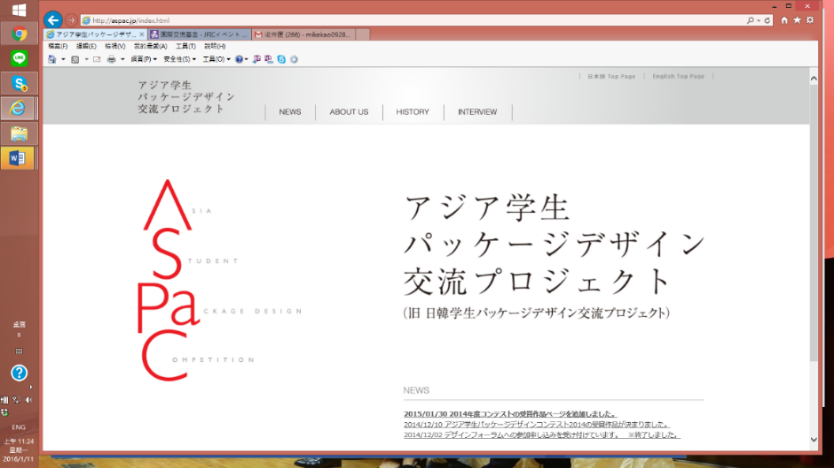 2019亞洲學生包裝設計競賽ASPaC AWARDS 2019Asia Student Package Design Competition台灣區比賽報名表1—參賽者基本資料表2019亞洲學生包裝設計競賽ASPaC AWARDS 2019Asia Student Package Design Competition台灣區比賽報名表2—參賽作品說明備註：本表將提供評選委員參考，可自行增加圖文頁數以不超過5頁為原則。 2019亞洲學生包裝設計競賽ASPaC AWARDS 2019Asia Student Package Design Competition 台灣區比賽報名表3-公司授權同意書註：虛擬品牌、產品免填2019亞洲學生包裝設計競賽ASPaC AWARDS 2019Asia Student Package Design Competition蒐集個人資料告知事項暨個人資料提供同意書蒐集個人資料告知事項：為遵守個人資料保護法規定，在您提供個人資料前，依法告知下列事項：台灣包裝設計協會因比賽目的而獲取您下列個人資料類別：姓名及連絡方式(包括但不限於電話號碼、E-MAIL、居住或工作地址)等，或其他得以直接或間接識別您個人之資料。協會將依個人資料保護法及相關法令之規定下，依隱私權保護政策，蒐集、處理及利用您的個人資料。協會將於蒐集目的之存續期間合理利用您的個人資料。除蒐集之目的涉及國際業務或活動外，本部僅於中華民國領域內利用您的個人資料。協會將於原蒐集之特定目的、本次以外之產業之推廣、宣導及輔導、以及其他公務機關請求行政協助之目的範圍內，合理利用您的個人資料。您可依個人資料保護法第3 條規定，就您的個人資料向協會行使之下列權利：(一)查詢或請求閱覽。(二)請求製給複製本。(三)請求補充或更正。(四)請求停止蒐集、處理及利用。(五)請求刪除。您因行使上述權利而導致對您的權益產生減損時，協會不負相關賠償責任。另依個人資料保護法第14 條規定，協會得酌收行政作業費用。若您未提供正確之個人資料，協會將無法為您提供特定目的之相關業務。協會因業務需要而委託其他機關處理您的個人資料時，將善盡監督之責。您瞭解此一同意書符合個人資料保護法及相關法規之要求，且同意協會留存此同意書，供日後取出查驗。個人資料之同意提供：本人已充分知悉協會上述告知事項。本人同意協會蒐集、處理、利用本人之個人資料，以及其他公務機關請求行政協助目的之提供。立同意書人:                           中華民國  　年  月 　日2019亞洲學生包裝設計競賽ASPaC AWARDS 2019Asia Student Package Design Competition2019亞洲學生包裝設計競賽報名文件檢查表     檢查簽名      本查檢表請附於報名表送件第一頁，感謝您的配合。2019亞洲學生包裝設計競賽ASPaC AWARDS 2019Asia Student Package Design Competition2019亞洲學生包裝設計競賽智慧財產權聲明書本人                  已詳閱「2019亞洲學生包裝設計競賽」活動簡章，同意依規定繳交參賽作品 　　　         　　　　　　　　　  參與本競賽。凡於參賽期間，皆願意遵守下列規定：所有參賽作品必須無抄襲仿冒情事，執行單位若發現參賽作品有違反本比賽規則所列之規定者，參賽者需自行負完全之責任且執行單位將取消其參賽資格。若為得獎作品，則追回已頒發獎項，並公告之。如造成第三者之權益損失，參賽者需自行負擔相關法律責任，不得異議。■參選作者資料授權使用同意書本人參加「2019亞洲學生包裝設計競賽」已詳閱「蒐集個人資料告知事項暨個人資料提供同意書」無誤，並同意執行單位於辦理本競賽活動之目的範圍內，使用本人所提供之個人資料，本人並保證所提供之各項資料均正確無誤，如有不實，悉由本人負起相關法律責任。■參選獲獎作品授權使用同意書本人同意永久無償授權予執行單位為執行本競賽活動目的下，使用本人參賽入選作品，前述使用不得違反著作人格權，授權範圍包括重製權、編輯權、公開傳輸、散布權、公開展示權等，俾便本競賽活動業務之執行。授權者                                      〈簽章〉中華民國         年       月       日比賽公告時間6/05立體模型收件期限9/20台灣區作品評選9/26獲獎通知10/07頒獎典禮10/19臺灣區作品寄送至日本10/30亞洲區總決賽12/2-12/32019亞洲學生包裝設計賽參選作品資料表2019亞洲學生包裝設計賽參選作品資料表2019亞洲學生包裝設計賽參選作品資料表作品編號   (主辦單位填寫)  (主辦單位填寫)作品類別☐單件  ☐系列          件作品名稱中文/英文/中文/英文/廠商資訊設計說明
（300字內）設計說明
（300字內）設計說明
（300字內）設計說明
（300字內）設計說明
（300字內）設計說明
（300字內）設計說明
（300字內）編號：                                                    (請參賽者勿填寫)編號：                                                    (請參賽者勿填寫)編號：                                                    (請參賽者勿填寫)編號：                                                    (請參賽者勿填寫)參賽主題Inspire / Inspire / Inspire / 作品名稱中文                      中文                      中文                      作品名稱英文英文英文推薦學校/系所推薦學校/系所參賽者基本資料填寫區-PS.請加附參賽學生之學生證影本參賽者基本資料填寫區-PS.請加附參賽學生之學生證影本參賽者基本資料填寫區-PS.請加附參賽學生之學生證影本參賽者基本資料填寫區-PS.請加附參賽學生之學生證影本姓名(中/英文)聯絡方式E-mail就讀學校中文中文中文就讀學校英文英文英文指導老師中文中文中文指導老師英文英文英文聯絡人聯絡電話聯絡人通訊地址郵遞區號：郵遞區號：郵遞區號：E-mail作品資格⬜未上市銷售    ⬜已上市銷售，上市銷售日期:     年     月     日⬜即將上市銷售，預計上市銷售日期:     年   月   日⬜未上市銷售    ⬜已上市銷售，上市銷售日期:     年     月     日⬜即將上市銷售，預計上市銷售日期:     年   月   日⬜未上市銷售    ⬜已上市銷售，上市銷售日期:     年     月     日⬜即將上市銷售，預計上市銷售日期:     年   月   日注意事項：學生參賽者應檢附學生證影本。本單位所提送資料均屬實，如有不符願負一切責任，並放棄獲獎資格。獲選作品之參賽者同意配合主辦單位，無償參加成果發表活動。參賽者若非產品及品牌之所有者，應檢附獲產品、品牌所有者之書面同意文件，保證參賽作品已獲產品所有者同意參賽，若無者免。學生證浮貼處參賽代表簽(章)：______________________________ 中華民國       年       月       日注意事項：學生參賽者應檢附學生證影本。本單位所提送資料均屬實，如有不符願負一切責任，並放棄獲獎資格。獲選作品之參賽者同意配合主辦單位，無償參加成果發表活動。參賽者若非產品及品牌之所有者，應檢附獲產品、品牌所有者之書面同意文件，保證參賽作品已獲產品所有者同意參賽，若無者免。學生證浮貼處參賽代表簽(章)：______________________________ 中華民國       年       月       日注意事項：學生參賽者應檢附學生證影本。本單位所提送資料均屬實，如有不符願負一切責任，並放棄獲獎資格。獲選作品之參賽者同意配合主辦單位，無償參加成果發表活動。參賽者若非產品及品牌之所有者，應檢附獲產品、品牌所有者之書面同意文件，保證參賽作品已獲產品所有者同意參賽，若無者免。學生證浮貼處參賽代表簽(章)：______________________________ 中華民國       年       月       日注意事項：學生參賽者應檢附學生證影本。本單位所提送資料均屬實，如有不符願負一切責任，並放棄獲獎資格。獲選作品之參賽者同意配合主辦單位，無償參加成果發表活動。參賽者若非產品及品牌之所有者，應檢附獲產品、品牌所有者之書面同意文件，保證參賽作品已獲產品所有者同意參賽，若無者免。學生證浮貼處參賽代表簽(章)：______________________________ 中華民國       年       月       日編號：                                                    (請參賽者勿填寫)作品名稱：完成實際尺寸 (內外包裝之長寬高)：產品特色說明：產品設計理念概述：                                       (公司)同意該產品包裝授權                     (學校／學生)公開參與2019亞洲學生包裝設計競賽評選活動及相關展示宣導之權利，特立此同意書。此致                       公司立同意書公司 (授權代表)姓名 (公司)：                         (簽章)中華民國       年       月       日編號項目參賽者初檢主辦單位複檢1.繳交比賽報名表1-3 (含英文)，並完成簽名⬜是⬜是    ⬜否2.繳交智慧財產權聲明書，並完成簽名(每位參賽者皆需填寫親簽)⬜是⬜是    ⬜否3.繳交個人資料提供同意書，並完成簽名(每位參賽者皆需填寫親簽)⬜是⬜是    ⬜否4.報名表與參賽作品之名稱符合⬜是⬜是    ⬜否5.報名表與參賽作品之件數符合⬜是⬜是    ⬜否6.附上參賽設計實體作品_____個⬜是⬜是    ⬜否7.設計/製作年限:108年以後上市生產⬜是⬜是    ⬜否8.學生需繳學生證影本
⬜是⬜是    ⬜否參賽者代表 蓋章/簽名收件單位 蓋章/簽名